Межрегиональная олимпиада школьников 
"Будущие исследователи – будущее науки"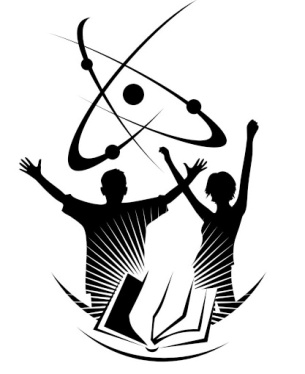 Русский язык  2018/2019. Отборочный тур -90 минут                                  ФИО (полностью)_____________________________________________________                                  школа _____________________________     класс ________ Шифр _________________-------------------------------------------------------------------------------------------------------------------- ШИФР _______________________________7-9 класс. Вариант  11. Укажите, из какого словаря взяты следующие примеры. Для чего создаются такие словари?аллилУйяаллЮзия [льль]аллЮр [ль]алфавИтАлчный, кратк. ф. алчен, алчна, алчны, сравн. ст. алчнее_____________________________________________________________________________________________________________________________________________________________________________________________________________________________________________________________________________________________________________________2. Определите общее значение глаголов, от которых образовано слово театр в ряде славянских языков: словенский язык - gledaliśte; сербский язык - позориште; чешский язык – dívadlo. Подберите похожие по значению слова русского языка. Как возникло слово театр в русском языке?________________________________________________________________________________________________________________________________________________________________________________________________________________________________________________________________________________________________________________________________________________________________________________________________________________________________________________________________________________________________________________________________________________________________________________________________________________________________________________________________________________________________________________________________________________________________________________________________________________________________________________________3. К.И. Чуковский в своей книге «От двух до пяти» приводит много слов, созданных детьми. Найдите в приведенных примерах такие слова, определите, от каких слов они образованы и замените их словами общеупотребительного языка.4. Проведите разбор следующих слов по составу. Определите, что общего в значении этих слов с точки зрения словообразования. Какое слово является исключением?Наколенник, накомарник, намордник, нагрудник__________________________________________________________________________________________________________________________________________________________________________________________________________________________________________________________________________________________________________________________________________________________________________________________________________________________5. Проведите разбор по составу и словообразовательный разбор следующих слов, обозначающих жительниц столиц. Определите, какие чередования звуков происходят в этих словах. Укажите различия в образовании этих слов.москвичка, варшавянка, римлянка, люксембурженка________________________________________________________________________________________________________________________________________________________________________________________________________________________________________________________________________________________________________________________________________________________________________________________________________________________________________________________________________________________________________________________________________________________________________________________________________________________________________6. Определите род выделенного имени существительного в отрывках из произведений писателей XIX в. и средства выражения этой категории.1. Зачем твой дивный карандаш				2. Черная профиль высокой кровли. (Д. Григорович)Рисует мой арабский профиль? (А. Пушкин)____________________________________________________________________________________________________________________________________________________________________________________________________________________________________________________________________________________________________________________7. Сравните имя прилагательное кофейный в словосочетаниях кофейное дерево и кофейный костюм. Определите разряд этого прилагательного в словосочетаниях. Почему во втором случае прилагательное не имеет краткой формы?_________________________________________________________________________________________________________________________________________________________________________________________________________________________________________________________________________________________________________________________________________________________________________________________________________________________________________________________________________________________________________________________________8. Вставьте в словосочетания пропущенные слова, чтобы между компонентами реализовались указанные в скобках виды связи.  Образец: _________. университета (управление)    →  строительство университета_______________________ вечером (примыкание); __________________________ из соломки (управление); _______________________ вечер (согласование);    __________________________ уехать  (примыкание); _______________________двойку (управление)9. Выберите правильный вариант ответа.Нам опять помешали. Вошел Андрей и принёс на подносе два стакана чая (А. П. Чехов).Этот отрывок состоит из 1. Из одного односоставного и одного двусоставного неполного предложения; 2. Из одного односоставного и одного двусоставного полного предложения; 3. Из двух двусоставных предложений; 4. Из трех односоставных предложений; 5. Из двух односоставных и одного полного предложения._____________________________________________________________________________________________________________________________________________________________________________________________________________10. Отгадайте следующие загадки. На каком лексическом явлении они построены?1. Когда коня покупают, какой он бывает? 2. Какие два местоимения могут быть препятствием на проселочной дороге?________________________________________________________________________________________________________________________________________________________________________________________________________________________________________________________________________________________________________________ОТВЕТЫ7-9 класс. Вариант  11. Это фрагмент орфоэпического словаря. Такие словари содержат сведения о правильном произношении слов русского языка и постановке ударения.5 баллов за определение типа словаря, 5 баллов за определение цели создания таких словарей.2. Слова со значением театр в сербском, словенском, и чешском языках образованы от глаголов, связанных со зрением. Можно сравнить словенское gledalište и русское глядеть; чешское dívadlo и русское дивиться, сербское позориште и русское зрелище (от зреть). В русском языке слово театр является заимствованным из греческого языка. По 2 балла за каждый ответ.3. По 1 баллу за каждое производящее слово, по 1 баллу за замену.4. На/колен/ник, на/комар/ник, на/морд/ник, на/груд/ник4 слова образованы от названий частей тела. Исключением является слово накомарник, которое образовано от слова комар.// все слова, кроме «накомарник», обозначают приспосоюление, которое  можно надеть на предмет, названный производящим словомПо 2 балла за разбор, 2 балла за исключение. 5. москв/ич/к/а, чередование в/в;’  варшав/ян/к/а, чередование в/в’; римл/ян/к/а, чередование м/мл; люксембурж/енк/а чередование г/жмосквич ← москвичка, варшавяне ← варшавянка, римляне ← римлянка, Люксембург ← люксембурженкаСлово москвичка образовано от названия жителя столицы, слова варшавянка, римлянка - от названия жителей столицы, слово люксембурженка – от названия государства.По 1 баллу за морфемный разбор и за словообразовательный разбор, по 1 баллу за чередования, 1 балл за вывод.6. В отрывке из Пушкина: мой арабский профиль - м. р. Род выражен согласованными прилагательным и притяжательным местоимением в женском роде. В отрывке из Григоровича: черная профиль - ж. р. Род выражен согласованным с существительным профиль прилагательным женского рода. По 5 баллов за каждый ответ. 7. кофейное дерево – относительное прилагательное (дерево кофе), кофейный костюм – качественное прилагательное. Значение цвета является производным от значения относительного прилагательного, поэтому краткой формы нет (нельзя сказать костюм кофеен).По 3 балла за определение разряда, 4 балла за объяснение.8. Например: приехать вечером; шляпа из соломки; поздний вечер; решил уехать; получил двойкуПо 2 балла за каждое словосочетание.9. 2.10 баллов за правильный ответ10. 1. Мокрый; 2. Ямы (я + мы)ОмонимияПо 3балла за отгадки, 4 балла за определение омонимии. Межрегиональная олимпиада школьников 
"Будущие исследователи – будущее науки"Русский язык  2018/2019 Отборочный тур -90 минут                                  ФИО (полностью)_____________________________________________________                                  школа _____________________________     класс ________ Шифр _________________-------------------------------------------------------------------------------------------------------------------- ШИФР _______________________________7-9 класс. Вариант  2.1. Ниже приведен отрывок из стихотворения И.А. Бунина «Вечер» в старой орфографии. Сравните функцию Ъ в старой и современной письменных системах русского языка.О счастьѣ мы всегда лишь вспоминаемъ,А счастье всюду. Может быть, оноВотъ этотъ садъ осенній за сараемъИ чистый воздухъ, льющийся въ окно.____________________________________________________________________________________________________________________________________________________________________________________________________________________________________________________________________________________________________________________________________________________________________________________________________________________________2. Закончите следующие пословицы и поговорки.3. Определите, какое значение имеет слово подорожник в следующем отрывке из русской народной сказки «Матюша Пепельный»: «Потужили родители, погоревали, да делать нечего - сделали подорожники, распростились, и отправился Матюша в путь-дорогу». Проведите разбор этого слова по составу и определите способ его образования.____________________________________________________________________________________________________________________________________________________________________________________________________________________________________________________________________________________________________________________________________________________________________________________________________________________________4. Соотнесите элементы столбцов. Ответ запишите в виде сочетания цифр и букв:______________________________________________________________________________________________________________________________________________________________________________________________________________5. Проведите разбор по составу и словообразовательный разбор следующих слов. Определите способ образования производных слов. Кряква, 		молва, 		битва, 		ботва, 		обнова___________________________________________________________________________________________________________________________________________________________________________________________________________________________________________________________________________________________________________________________________________________________________________________________________________________________________________________________________________________________________________________________________6. Замените следующие словосочетания одним словом. Что объединяет суффиксы получившихся слов?Смелый человек_________________, хитрый человек___________________________, ворчливый человек______________ зазнавшийся человек___________________________. ______________________________________________________________________________________________________________________________________________________________________________________________________________7. Определите, что общего и различного в словах детьми и детенышами. Решите эту задачу как лексическую, словообразовательную и морфологическую. _________________________________________________________________________________________________________________________________________________________________________________________________________________________________________________________________________________________________________________________________________________________________________________________________________________________________________________________________________________________________________________________________________________________________________________________________________________________________________________________________________________________________________________________________________________8. Определите, какой частью речи являются выделенные слова в следующих предложениях:1. Все ждала и верила сердцу вопреки: мы с тобой два берега у одной реки (Г. Поженян). 
2. Ты еще моложе кажешься, если я около (Н. Доризо).______________________________________________________________________________________________________________________________________________________________________________________________________________9. Переделайте приведенное ниже сложносочиненное предложение в сложноподчиненное (приведите не менее 2 предложений с разными союзами).Школьницу по болезни освободили от занятий, но она не захотела этим воспользоваться.____________________________________________________________________________________________________________________________________________________________________________________________________________________________________________________________________________________________________________________________________________________________________________________________________________________________10. Расставьте знаки препинания, вставьте пропущенные буквы:Эта м…дель пр…грезилась Соне П…р…ходовой (с)п…з…ранк… однако поднявшись с постели она не понеслась сломя голову к своему письме(н//нн)ому столу а пр…бегла к обыкнове(н//нн)ым утре(н//нн)им операциям выпила кофе умылась, ра(з,с)чесала свои р…скошные волосы и села читать.ОТВЕТЫ7-9 класс. Вариант  2.1. В старой системе письма буква Ъ использовалась для обозначения твердости предыдущего согласного, что и демонстрирует приведенный текст. В современном письме эта буква используется лишь в разделительной функции: ставится между согласной и гласной буквами и указывает на то, что последующая гласная обозначает два звука. По 5 баллов за обозначение каждой функции.2.По 2 балла за фразеологизм.3.  подорожник – пирожок, лепешка, которые берут в дорогу.По/дорож/ник. Суффиксально-префиксальный способ образования.4 балла за определение, по 3 балла за морфемный и словообразовательный анализ.4. 1 Г;		2 Д;		3 Б;		4 В;		5 А.По 2 балла за каждый ответ.5. Кряк/в/а, суффиксальный способ словообразования; молв/а, бессуффиксный способ; би/тв//а, суффиксальный способ; ботва, непроизводное слово; об/нов/а, бессуффиксный способ.По 1 баллу за морфемный разбор, по 1 баллу за словообразовательный разбор.6. смельчак, хитрец, ворчун, зазнайка. Все суффиксы выражают признак человека по его характеру.По 2 балла за каждое слово, 1 балл за определение значения.7. Примерный ответ: дети - маленькие люди, детеныши – маленькие животные; дети – непроизводное слово, детеныши – слово, образованное от слова дети посредством суффикса –ыш-; дети – форма слова ребенок, детеныши – отдельное слово; оба слова в форме множественного числа; оба слова в форме творительного падежа.По 2 балла за каждый ответ.8. вопреки – предлог; около – наречие.По 5 баллов за каждый ответ.9. Например: Хотя школьницу по болезни освободили от занятий, она не захотела этим воспользоваться.Когда школьницу по болезни освободили от занятий, она не захотела этим воспользоваться.По 5 баллов за каждое предложение.10.Эта модель пригрезилась Соне Пароходовой спозаранку, однако, поднявшись с постели, она не понеслась сломя голову к своему письменному столу, а прибегла к обыкновенным утренним операциям: выпила кофе, умылась, расчесала свои роскошные волосы и села читать.10 баллов, за каждую ошибку снимается 2 балла.Межрегиональная олимпиада школьников 
"Будущие исследователи – будущее науки"Русский язык  2018/2019. Отборочный тур -90 минут                                  ФИО (полностью)_____________________________________________________                                  школа _____________________________     класс ________ Шифр _________________-------------------------------------------------------------------------------------------------------------------- ШИФР _______________________________10-11 класс. Вариант  11. Назовите не менее 3 приемов звукописи, которые использует Б. Пастернак в стихотворении «Шекспир», для создания неблагозвучия и неблагопроизносимости текста. С какой целью использованы эти приемы звукописи?Извозчичий двор и встающий из водВ уступах - преступный и пасмурный Тауэр,И звонкость подков и простуженный звонВестминстера, глыбы, закутанной в траур.___________________________________________________________________________________________________________________________________________________________________________________________________________________________________________________________________________________________________________________________________________________________________________________________________________________2.  Определите значение следующих выражений, включающих названия букв кириллицы: стоять фертом; брюшко оником; азы наук; прочитал от аза до ижицы; у неё ротик фитою.________________________________________________________________________________________________________________________________________________________________________________________________________________________________________________________________________________________________________________________________________________________________________________________________________________________________________________________________________________________________________________________3. Определите значение слова чинить в следующих словосочетаниях. Явление многозначности или омонимии можно проиллюстрировать этими примерами?4. Объясните, почему можно сказать разные учения, но нельзя сказать разные учебы?_________________________________________________________________________________________________________________________________________________________________________________________________________________________________________________________________________________________________________________________________________________________________________________________________________________________________________________________________________________________________________________________5. Выпишите из следующего ряда слов этимологически однокоренные. Объясните свой выбор.персидский, перстень, перистый, персона, наперстянка, персик, наперсник____________________________________________________________________________________________________________________________________________________________________________________________________________________________________________________________________________________________________________________________________________________________________________________________________________________6. Подберите к приведенным ниже авторским неологизмам современных поэтов, писателей, журналистов общеупотребительные слова современного русского языка, образованные по такой же словообразовательной модели.Восхититель - __________________________________,   лють - ______________________________________, 
пилёж - ___________________________________ , барсёнок - ________________________________________, сочиняльня - ________________________________7. Определите, чем различается сочетание глагола оторвать с одушевленными и неодушевленными существительными. На основе проведенного анализа сделайте вывод об отношении ребенка к игрушке.Уронили мишку на пол,Оторвали мишке лапу.Все равно его не брошу,Потому что он хороший. (А.Барто)______________________________________________________________________________________________________________________________________________________________________________________________________________________________________________________________________________________________________________________________________________________________________________________________________________________________________________________________________________________________________________________________________________________________________________________________________________________________8.Определите, к какой части речи относятся выделенные в следующих предложениях слова:1. Несмотря на обиду, я поздравил друга с днем рождения. 2. Несмотря на то, что друг меня обидел, я поздравил его с днем рождения._______________________________________________________________________________________________________________________________________________________________________________________________________________________________________________________________________________________________________________9. Докажите, что в следующем предложении имя собственное Петрова является подлежащим, а врач – приложением.Опытный врач Петрова принимает больных._________________________________________________________________________________________________________________________________________________________________________________________________________________________________________________________________________________________________________________________________________________________________________________________________________________________________________________________________________________________________________________________10. Подберите к слову запятая исторически родственные слова (учитывая чередования звуков). Определите первоначальное значение этого слова.____________________________________________________________________________________________________________________________________________________________________________________________________________________________________________________________________________________________________________________________________________________________________________________________________________________ОТВЕТЫ10-11 класс. Вариант  11. Например: повтор глухого звука [с] и сочетаний с этим звуком ([ст], [стм], [см]; повтор звука [щ] в первой строке; повтор гласных [у], [о], [ы]; зияние [ауэ], [ау]. Эти приемы помогают поэту создать образ мрачного средневекового Лондона. Общая оценка 10 баллов, по 3 балла за каждый ответ, 1 балл за комментарий. 2. Стоять фертом – стоять подбоченясь («руки в боки»). Брюшко оником - о полном человеке. Азы наук - начала, основы наук. Прочитал от аза до ижицы - от первой до последней буквы, от начала до конца.У неё ротик фитою – «губы бантиком».По 2 балла за каждое выражение. 3. чинить мотор – исправить, сделать опять пригодным.чинить карандаш – делать острым, заострить.чинить препятствия – устраивать, делать.Эти слова относятся к разряду омонимов, так как их значения абсолютно различны.По 3 балла за каждое определение, 1 балл за определение характера лексико-семантических отношений. 4. Персидский, персик. Древние римляне называли персик «персидским яблоком».Перстень, наперстянка. Оба слова восходят к слову перст (палец).По 3 балла за каждую группу, по 2 балла за объяснение. За каждую ошибку снимается 2 балла. 5. Слова учение и учеба являются синонимами в значении процесс обучения. Слово учение имеет также значение научная теория, научная концепция, которого нет у слова учеба. Именно в этом значении слово учение имеет форму множественного числа.10 баллов, если ответ полный (указаны синонимические значения). Если ответ неполный, то ставим 6 баллов.6. Например: восхититель – осветитель; лють – зелень; пилёж – галдёж; барсёнок – лисенок;  сочиняльня – читальняПо 2 балла за каждую пару слов. 7.Глагол оторвать сочетается с именем существительным в дательном падеже, если оно обозначает живое существо (оторвать мухе лапку). Если действие глагола направлено на неживой предмет, то обозначающее его существительное употребляется в форме родительного падежа с предлогами у или от: оторвать у рубашки (или от рубашки) пуговицу. Ребенок относится к игрушке как к живому существу. 10 баллов, если ответ полный (указана разница в падежах одушевленных и неодушевленных существительных). Если ответ неполный, то ставим 6 баллов.8. 1. Предлог; 2. СоюзПо 5 баллов за каждый правильный ответ.9. Для определения указанных членов предложения нужно поставить глагол в функции сказуемого в форму прошедшего времени, поскольку он всегда согласуется в роде с подлежащим: Опытный врач Петрова принимала больных. Петрова (какая?) врач - врач является приложением. За правильный ответ 10 баллов.10. Этимологически родственные слова запинаться, запонка, знак препинания, препятствие Первоначальное значение слова «задержка, запинка в речи».5 баллов за подбор родственных слов (не менее 2), 5 баллов за указание первоначального значения. Межрегиональная олимпиада школьников 
"Будущие исследователи – будущее науки"Русский язык  2018/2019. Отборочный тур -90 минут                                  ФИО (полностью)_____________________________________________________                                  школа _____________________________     класс ________ Шифр _________________-------------------------------------------------------------------------------------------------------------------- ШИФР _______________________________10-11 класс. Вариант  2.1. Затранскрибируйте выделенные слова в соответствии с петербургскими, старомосковскими, современными нормами произношения. Определите автора и название стихотворения.Вдали над пылью переулочной,Над скукой загородных дач,Чуть золотится крендель булочной,И раздается детский плач.___________________________________________________________________________________________________________________________________________________________________________________________________________________________________________________________________________________________________________________________________________________________________________________________________________________________________________________________________________________________________________________________________2. Приведите русские фразеологизмы, эквивалентные следующим фразеологическим оборотам из других языков.3. В «Словаре синонимов» под ред. А. П. Евгеньевой к синонимам относятся слова писатель и беллетрист. Согласны ли вы с этим утверждением? Дайте определение слову беллетрист.______________________________________________________________________________________________________________________________________________________________________________________________________________________________________________________________________________________________________________________________________________________________________________________________________________________4. Определите, какие из следующих пар слов не являются паронимами. Аргументируйте свой ответ.советник – советчик; родник – рудник; прощать – простить; поиски – происки; советник – советующий; раздеть – разодеть; снежный – снеговой; банка – банька_________________________________________________________________________________________________________________________________________________________________________________________________________________________________________________________________________________________________________________________________________________________________________________________________________________________________________________________________________________________________________________________________________________________________________________________________________________________________5. Выделите приставки в следующих словах. Определите, какими отношениями связаны приставки в следующих парах лексических единиц: 1. асимметричный - несимметричный, премилый – развеселый; 2. разбить – раскрасавица, проректор – проводить; 3. недосолить – пересолить, Предуралье – Зауралье.______________________________________________________________________________________________________________________________________________________________________________________________________________________________________________________________________________________________________________________________________________________________________________________________________________________6. Найдите общее и различное в словах городище и дружище. Решите эту задачу как морфемную, словообразовательную, лексическую и морфологическую._________________________________________________________________________________________________________________________________________________________________________________________________________________________________________________________________________________________________________________________________________________________________________________________________________________________________________________________________________________________________________________________________________________________________________________________________________________________________7. Ниже даны словосочетания польского языка с необычными для русского языка предлогами. Найдите на периферии русского языка (в устойчивых выражениях, фольклорных формулах и т. п.) словосочетания, где употреблены те же предлоги, что и в польском языке.1. польск. iść ро chleb - идти за хлебом                                    2. польск. рокој о dwоch oknach -  комната с двумя окнами______________________________________________________________________________________________________________________________________________________________________________________________________________________________________________________________________________________________________________________________________________________________________________________________________________________8. Определите, к какой части речи относятся слова, выделенные в отрывке из популярной песни:Воли моей супротивЭти глаза напротив___________________________________________________________________________________________________________________________________________________________________________________________________________9. Определите, количество основ в следующих предложениях. Нужны ли в этих предложениях запятые?1. Этот странный человек интересовался неизвестно чем. 2. Он всегда делал неизвестно что. 
3. Неизвестно чем занимался этот странный человек. 4. Неизвестно что он делал._______________________________________________________________________________________________________________________________________________________________________________________________________________________________________________________________________________________________________________________________________________________________________________________________________________________10. Приведите примеры слитного и раздельного написания имени прилагательного быстрорастущий. Обоснуйте свой ответ._____________________________________________________________________________________________________________________________________________________________________________________________________________________________________________________________________________________________________________________________________________________________________________________________________________________ОТВЕТЫ10-11 класс. Вариант  21. Петербургские нормы произношения: [п’эр’эулачнай] ([п’ьр’эиулъчнъй]); [булачнай] ([булъчнъй]);Старомосковские нормы произношения: [п’эр’эулашнай] ([п’ьр’эиулъшнъй]); [булашнай] ([булъшнъй]); Современные нормы произношения: [п’эр’эулачнай] ([п’ьр’эиулъчнъй]; [булачнайа] ([булъчнъйь]) или [булашнай] ([булъшнъй])По 1 баллу за правильную транскрипцию, 3 балла за определение автора и названия стихотворения.2. По 2 балла за каждый фразеологизм.3. Слова писатель и беллетрист не являются синонимами. Писатель – родовое понятие, по отношению к которому беллетрист является видовым (к писателям относятся драматурги, публицисты и т.д.). Беллетрист - писатель, занимающийся художественной повествовательной литературой.5 баллов за ответ на первый вопрос, 5 баллов за определение значения слова.4. родник – рудник, банка – банька – слова, имеющие разные корни; советник – советующий – слова, относящиеся к разным частям речи; прощать – простить – формы одного слова.По 1 баллу за каждую правильно выделенную пару, по 2 балла за объяснение.5. 1. а/симметричный – не/симметричный, пре/милый – раз/веселый; 2. раз/бить – рас/красавица; про/ректор – про/водить. 3. недо/солить  - пере/солить; Пред/уралье – За/уралье.1. синонимы. 2.  омонимы. 3. антонимыЗа выделение приставок в каждой паре 1 балл. За определение отношений между приставками 4 балла.6. 1. в обоих словах выделяется суффикс –ищ-; 2. оба слова образованы суффиксальным способом; 3. слово городище является многозначным, слово дружище имеет только одно значение; 4. В зависимости от значения слово городище может быть мужского или среднего рода, слово дружище - мужского рода. 5. слово городище употребляется во всех падежах, слово дружище только в именительном.По 2 балла за ответ.7.  Например: идти по грибы, по ягоды; змей о трех головах.По 5 баллов за ответ.8. супротив – предлог; напротив – наречие.По 5 баллов за ответ.9. Два первых предложения являются простыми, запятая не требуется. Два других предложения – сложноподчиненные с придаточными изъяснительными, требуется запятая перед союзом.10 баллов за полный ответ.10. Имя прилагательное быстрорастущий пишется слитно в терминологическом значении (например, быстрорастущие растения), в остальных случаях это слово пишется раздельно (например, быстро растущие дети).10 баллов за полный ответ.- Спой мне, мама, баюльную песню. – Дай мне нитку, я буду нанитывать бусы.– У мамы сердечко болело, и она пила болерьянку.– Расширокайтесь!.. Расширокайтесь!.. – кричала своим гостям четырехлетняя девочка.– Я сижу и отмухиваюсь. Сижу и отмухиваюсь.- Спой мне, мама, баюльную песню.Баюкать; колыбельная песня – Дай мне нитку, я буду нанитывать бусы.Нитка; нанизывать бусы– У мамы сердечко болело, и она пила болерьянку.Болеть, боль; валерьянка– Расширокайтесь!.. Расширокайтесь!.. – кричала своим гостям четырехлетняя девочка.Широкий; Расступитесь!– Я сижу и отмухиваюсь. Сижу и отмухиваюсь.Муха; отмахиваться от мухФразеологизмПропущенное (-ые) слово(-а)1.Кто словом скор, тот в деле не ……….2.За худые слова, слетит и ………..3. Не по словам судят -  …………..4.Слово серебро, а ………………….5. Не верь чужим речам ………………..1. АрхаизмА. Косить (от армии)2. ИсторизмБ. Станица3. ДиалектизмВ. Киднеппинг4. НеологизмГ. Десница5. ЖаргонизмД. КомсомолецФразеологизмПропущенное(-ые) слово(-а)1.Кто словом скор, тот в деле не …………спор2.За худые слова, слетит и ………..голова3. Не по словам судят -  …………..по делам4.Слово серебро, а   ………………….молчание золото5. Не верь чужим речам, ………………..верь своим глазам (очам)Чинить моторЧинить карандашЧинить препятствияжить в клевере (англ.) = жить как петух в мармеладе (фр.) =  жить как червячок в сале (нем.)знающая старая птица (англ.) = бык, который участвовал в корриде (исп.) = старый заяц (нем.).быть занятым как пчела (англ.) = выплёвывать печёнки (исп.) = стрелять из четырёх ружей (фр.). когда хвост верблюда коснётся земли (кирг.) = когда свинья в жёлтых шлёпанцах на грушу вскарабкается (болг.).натянутый на четыре булавки (фр.) = как вытащенный из ящика (из сундука)  (рум.).жить в клевере (англ.) = жить как петух в мармеладе (фр.) =  жить как червячок в сале (нем.)Кататься как сыр в маслезнающая старая птица (англ.) = бык, который участвовал в корриде (исп.) = старый заяц (нем.).Стреляный воробейбыть занятым как пчела (англ.) = выплёвывать печёнки (исп.) = стрелять из четырёх ружей (фр.). Вертеться как белка в колесекогда хвост верблюда коснётся земли (кирг.) = когда свинья в жёлтых шлёпанцах на грушу вскарабкается (болг.).Когда рак на горе свистнетнатянутый на четыре булавки (фр.) = как вытащенный из ящика (из сундука)  (рум.).Как с иголочки одет